                                     Перечень тем и заданий на 21.05.2020ПредметТема для изученияКлассная работа Домашняя работа1.Русский языкТема: Повторение по теме «Синтаксис и пунктуация». § 73Упр.№1  (письменно)Упр.№2 (устно)  https://www.youtube.com/watch?v=C0uUq8TMo1E Повторить  правила. Упр.№3 (1).Работать с вариантами ВПР.2.МатематикаТема: Решение задач.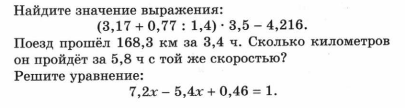 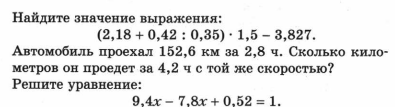 3.ЛитератураТема: Вн.чт.№7.Жорж Санд «О чем говорят цветы»Литературная викторина.https://www.youtube.com/watch?v=TYhGmKy7Flo https://www.youtube.com/watch?v=Tq_aXRKzVKU